CONOZCAMOS NUESTRA FE CATÓLICA
La Virgen MaríaLA VIDA DE LA VIRGEN MARÍA- Los padres de la Virgen María se llamaban Joaquín y Ana. Eran de la Tribu de Judá y eran descendientes del Rey David.- La Virgen era una muchacha humilde, bondadosa y sobretodo vivía muy cerca de Dios.
Dedicaba mucho tiempo a orar, y había prometido a Dios servirlo y amarlo a El durante toda su vida.
- Y te preguntarás: ¿Qué hizo María? Pues con toda humildad dijo que SI al ángel con estas palabras:
¨He aquí la esclava del Señor, hágase en mi según tu palabra. ¨- ¡ Qué grande y qué hermoso fue este momento para la humanidad ! Imagínate, Dios que todo lo puede, respetó la libertad de María, le mandó ¨preguntar¨ si quería ser la madre de Jesucristo, el Dios que se iba a hacer hombre para salvarnos.- Y la Virgen María no pensó si ésto iba a ser muy difícil o le iba a traer mucho sufrimiento, sólo dijo un SÍ GENEROSO a Dios.- Así deberiamos nosotros de responder a Dios cuando sentimos que nos pide algo, en vez de darle tantas vueltas y poner excusas.
- Luego María no sabía como contarle lo sucedido a José, ¿Cómo ella embarazada antes de casarse con él? Entonces un ángel le dijo a José en sueños que no dudara en recibir a María como esposa, que el hijo concebido en ella era obra del Espíritu Santo
En el mes de mayo, todo el mundo festejamos
a las mamás. Los católicos dedicamos este mes 
a Nuestra Madre del Cielo: la VIRGEN MARÍA. 
¿ Quién es la Virgen María ? Es la mujer que escogió Dios para ser la Madre de nuestro salvador Jesucristo y Madre nuestra. Dios pensó en la mujer más buena y hermosa que jamás haya existido : MARÍA.- Un día, María conoció a José, que era un hombre muy bueno y muy piadoso también. José pidió a María que se casaran.Cuando estaban ya comprometidos, pero todavía no se casaban ni vivían juntos, un día mientras María estaba rezando, se le apareció un ángel, el Arcángel Gabriel, y le dijo :¨Dios te salve, llena de gracia, el Señor es contigo, bendita eres entre todas las mujeres. No temas, María has hallado gracia delante de Dios y concebirás en tu seno y darás a luz un hijo, a quién pondrás por nombre Jesús. ¨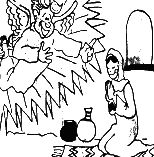 